		Αυ = αβ / αφ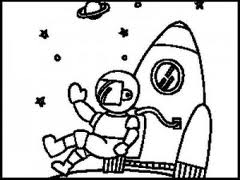 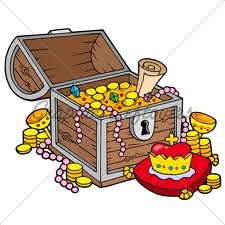 Διαβάζω όσο καλύτερα μπορώ τις λέξεις:αυτός				αυλή				αυτή				αυγό		αυτό				θησαυρός 			καυτός			μαύρο	αυτές				ταύρος			ναύτης			αύριο		αυτιά				αυλάκι			 αστροναύτης 		ναυάγιοαυτόματο			αυγή				Ναυσικά			πύραυλος	Παύλος			ναυτικός			Αύγουστος			ταυτότητα	σαύρα			καύσωνας 			θαυμάζω			καυσαέρια	Διαβάζω και τονίζω τις λέξεις:Μαυρος	αυρα		θαυμα	μαυρισα		ναυαγιοΑυτοκινητο	αυτοκολλητο	καυτερος	αυξανω		Ναυπλιο 	Συλλαβίζω τις λέξεις:Αυτός:   _______________	αυτοκόλλητο: _________________Αυτοκίνητο:______________	ναύτης: _____________________Αυλή:__________________	θησαυρός:____________________Ναυαγός:________________	αύριο:_______________________ Μεταφέρω τις λέξεις στον πληθυντικό αριθμό:Ο αυτόματος 	_______________________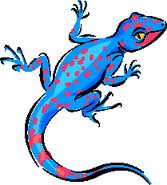 Η σαύρα	_______________________Η αυλή	_______________________Ο θησαυρός	_______________________Ο ταύρος	_______________________Ο ναυτικός	_______________________Ο ναυαγός	_______________________Φτιάχνω προτάσεις με τις λέξεις: Αύριο____________________________________________________Θαυμάζω____________________________________________________Πύραυλος____________________________________________________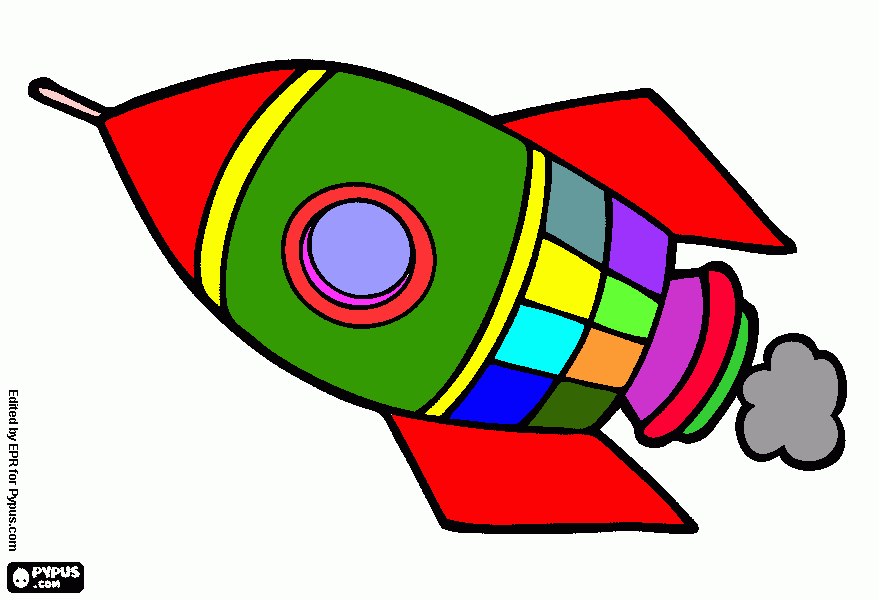 